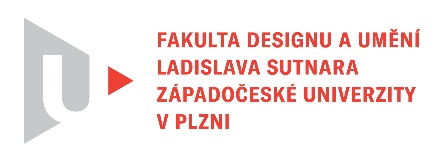 Protokol o hodnoceníkvalifikační práce Název bakalářské práce: TROBZA VARIABILNÍ NÁBYTEKPráci předložil student: Esra KAHRAMANStudijní obor a specializace: Design, specializace Design nábytku a interiéru Hodnocení vedoucího prácePráci hodnotil: MgA. Štěpán Rous, Ph.D.Cíl práce Formálně bylo vytvořeno to, co bylo slíbeno,  fakticky kvalita výstupu odpovídá obvyklým požadavkům kladeným na posuzovaný typ kvalifikační práce.Stručný komentář hodnotiteleDesign a konstrukci variabilních sestav nábytku považuji za kvalitní a vzhledem k počtu možných variant i za splněné zadání, téma.Použitý materiál je definován svým původem tj. ze středu válců na velké, stočené formáty papíru a použití tohoto zbytku je tak v tomto případě efektivní a jednoduché a levné.Spojení jednotlivých trubek je primární a bez komplikací. Již zmiňované velké množství variant sestav, tohoto variabilního objektu mě mile překvapil. Hlavní bonus je ale v určitém druhotném použití materiálu, který by byl jinak odsouzen ke spálení.Studentčino předpokládané použití v interiérech soukromých i veřejných je dobré a zcela v jurisdikci zadání, kterým je variabilnost.Vyjádření o plagiátorství      Předkládané dílo není plagiátem.4. Navrhovaná známka a případný komentářNavrhuji práci hodnotit známkou výborně.Datum: 19. 05. 2023					Podpis: MgA. Štěpán Rous, Ph.D.Tisk oboustranný